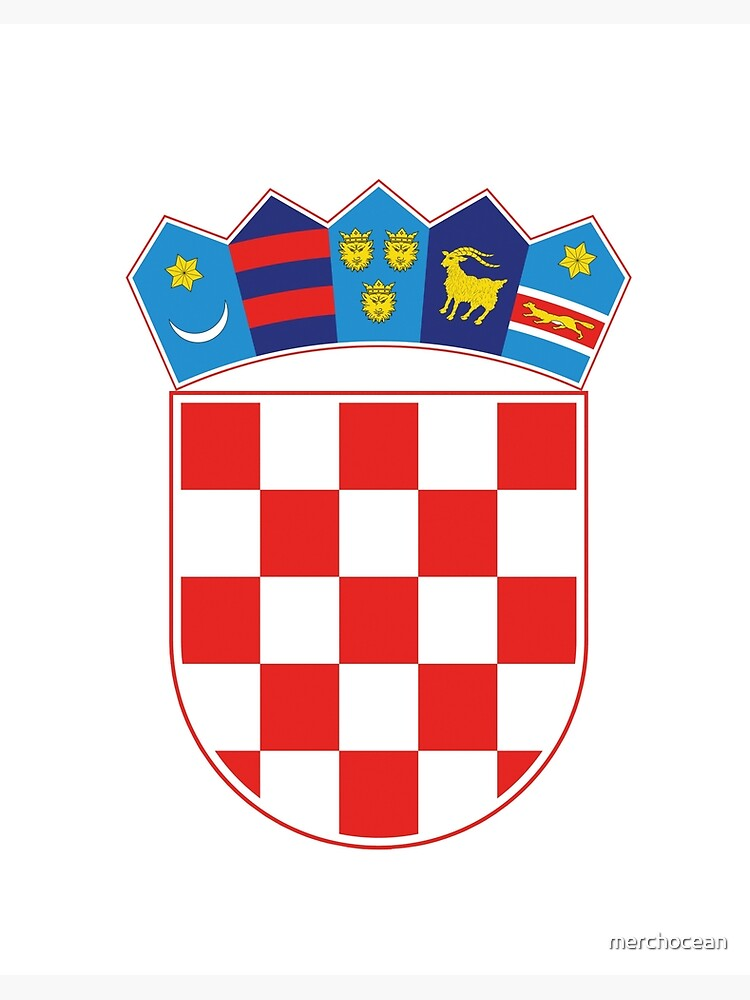 Republika HrvatskaDubrovačko-neretvanska županijaOsnovna škola fra Ante Gnječa StaševicaPetra Kežića 2, 20345 Staševica, Tel/faks:  020/695-102e-mail: skola@os-agnjeca-stasevica.skole.hrŠKOLSKI PROTOKOL O POSTUPANJU U SLUČAJU NASILJA U ŠKOLIStaševica, 2020.UVODČlanak 1.Protokol se odnosi na prevenciju mogućih situacija povećanog rizika, kao i na postupanje u konkretnim situacijama s ciljem zaštite djece, kao i svih zaposlenika koji o njima skrbe u procesu odgoja i obrazovanja. Temelji se na odredbama Zakona o odgoju i obrazovanju u osnovnoj i srednjoj školi, Zakona o zaštiti od nasilja u obitelji, Zakona o radu, Kaznenog zakona, na sadržaju Pravilnika o načinu postupanja odgojno-obrazovnih radnika školskih ustanova u poduzimanju mjera zaštite prava učenika te prijave svakog kršenja tih prava nadležnim tijelima, ali i drugim podzakonskim aktima škole. On utvrđuje obveze i odgovornosti, kao i načine postupanja tj. što treba činiti ravnatelj, stručni suradnik, učitelj, učenik, drugi zaposlenik škole ili roditelj (skrbnik djeteta).Protokol treba biti izvješen na vidnom i svima dostupnom mjestu u školi.O načinima i koracima postupanja svih sudionika u procesu odgoja i obrazovanja potrebno je upoznati učenike na satima razrednika te roditelje na prvom roditeljskom sastanku svake školske godine (po potrebi i češće).Članak 2.Protokol sadrži:općeprihvaćenu definiciju nasiljapostupanje škole u slučaju nasilja među djecompostupanje škole u slučaju običnog vršnjačkog sukobapostupanje škole u slučaju saznanja ili sumnje o nasilju u obiteljipostupanje škole u slučaju nasilja prema učenicima od strane odrasle osobe u školi (učitelja, roditelja, drugih zaposlenika škole, nepoznatih osoba)postupanje škole u slučaju nasilnog ponašanja odrasle osobe nad odraslom osobom u školipostupanje škole u slučaju nasilja prema zaposlenicima škole od strane učenika školeevidencija škole o sukobima i nasilju u školiobrazac za opis događajaČlanak 3.Koordinatori Protokola o postupanju škole u slučaju nasilja su: psiholog, knjižničar, jedan učitelj razredne nastave i jedan učitelj predmetne nastave (učitelje imenuje ravnatelj za svaku školsku godinu odlukom).Članak 4.OPĆE PRIHVAĆENA DEFINICIJA NASILJADefinicija nasilja i običnog sukoba vršnjaka preuzeta je iz Protokola o postupanju u slučaju nasilja među djecom i mladima kojeg je donijela Vlada Republike Hrvatske u listopadu 2004Nasiljem među djecom i mladima smatra se svako namjerno fizičko ili psihičko nasilno ponašanje usmjereno prema djeci i mladima od strane njihovih vršnjaka učinjeno s ciljem povrjeđivanja, a koje se, neovisno o mjestu izvršenja, može razlikovati po obliku, težini, intenzitetu i vremenskom trajanju i koje uključuje ponavljanje istog obrasca i održava neravnopravan odnos snaga (jači protiv slabijih ili grupa protiv pojedinaca).Nasiljem među djecom i mladima smatra se osobito:namjerno uzrokovani fizički napad u bilo kojem obliku, primjerice udaranje, guranje, gađanje, šamaranje, čupanje, zaključavanje, napad različitim predmetima, pljuvanje i slično bez obzira da li je kod napadnutog djeteta nastupila tjelesna povredapsihičko i emocionalno nasilje prouzročeno opetovanim ili trajnim negativnim postupcima od strane jednog djeteta ili više djece. Negativni postupci su: ogovaranje, nazivanje pogrdnim imenima, ismijavanje, zastrašivanje, izrugivanje, namjerno zanemarivanje i isključivanje iz skupine kojoj pripada ili isključivanje i zabranjivanje sudjelovanja u različitim aktivnostima s ciljem nanošenja patnje ili boli, širenje glasina s ciljem izolacije djeteta od ostalih učenika, oduzimanje stvari ili novca, uništavanje ili oštećivanje djetetovih stvari, ponižavanje, naređivanje ili zahtijevanje poslušnosti ili na drugi način dovođenje djeteta u podređeni položaj, kao i sva druga ponašanja počinjena od djeteta i mlade osobe (unutar kojih i spolno uznemiravanje i zlostavljanje) kojima se drugom djetetu namjerno nanosi fizička i duševna bol ili sramota.Nasilje podrazumijeva šest definirajućih čimbenika:namjera da se drugom nanese šteta ili ozljedaintenzitet i trajanje (opetovanost nasilničkog ponašanja)moć nasilnika (nerazmjer obzirom na dob, snagu, brojčana nadmoć)ranjivost i nemoć žrtvemanjak podrškeposljediceU svim slučajevima nasilja među djecom koji su definirani navedenim čimbenicima škola je dužna postupati u skladu s Protokolom o postupanju u slučaju nasilja među djecom i mladima odnosno skupom postupaka i mjera koje su predvidjela nadležna tijela te propisima na snazi.Članak 5.Nužno je razlikovati nasilje (zlostavljanje) među djecom i mladima od običnog sukoba vršnjaka. Obični sukob vršnjaka ima slijedeća obilježja:nema elemenata navedenih za nasilništvo: radi se o sukobu vršnjaka koji oni ne rješavaju na miran, nego na neki drugi način; ne postupaju jedan prema drugome s namjerom ozljeđivanja ili nanošenja štete; nema nerazmjera moći; nema težih posljedica za djecu u sukobudjeca ne inzistiraju da mora biti po njihovom po svaku cijenumogu dati razloge zašto su u sukobuispričaju se ili prihvate rješenje u kojem nema pobjednika i poraženogslobodno pregovaraju da bi zadovoljili svoje potrebemogu promijeniti temu i otići iz situacije u kojoj je došlo do sukobaČlanak 6.POSTUPANJE ŠKOLE U SLUČAJU NASILJA MEĐU DJECOMU svim slučajevima nasilja među djecom koji su definirani navedenim čimbenicima škola je dužna postupati u skladu s Protokolom o postupanju u slučaju nasilja među djecom i mladima kojeg je donijela Vlada Republike Hrvatske u listopadu 2004.U slučaju nasilja među djecom u školi svi zaposlenici škole dužni su:odmah prekinuti nasilno ponašanje učenika i odvojiti učenikepružiti pomoć i podršku učeniku koji je doživio nasiljeobavijestiti o događaju razrednika, stručnog suradnika škole ili ravnateljaU slučaju prijave nasilja ili dojave o nasilju među djecom imenovane stručne osobe za koordiniranje aktivnosti vezanih uz problematiku nasilja, stručni suradnici škole i ravnatelj dužni su:odmah poduzeti sve mjere da se zaustavi i prekine aktualno nasilno postupanje prema djetetu, a u slučaju potrebe zatražiti pomoć drugih zaposlenika škole ili po potrebi pozvati zaposlenike policijeukoliko je dijete povrijeđeno u mjeri koja zahtijeva liječničku intervenciju ili pregled ili se prema okolnostima slučaja može razumno pretpostaviti ili posumnjati da su takva intervencija ili pregled potrebni, odmah pozvati službu hitne liječničke pomoći ili na najbrži mogući način, koji ne šteti zdravlju djeteta, prepratiti ili osigurati pratnju djeteta od strane stručne osobe liječniku te sačekati liječnikovu preporuku o daljnjem postupanju i dolazak djetetovih roditelja ili zakonskih zastupnikaodmah po prijavljenom nasilju o tome obavijestiti roditelje djeteta ili zakonske zastupnike te ih upoznati sa svim činjenicama i okolnostima koje je do tada doznala i izvijestiti ih o aktivnostima koje će se poduzetipo prijavi, odnosno dojavi nasilja odmah obaviti razgovor s djetetom koje je žrtva nasilja, a u slučaju da je postojala liječnička intervencija, uz dogovor s liječnikom, čim to bude moguće. Ovi razgovori s djetetom obavljaju se uvijek u nazočnosti nekog od stručnih djelatnika škole, a na način da se postupa posebno brižljivo, poštujući djetetovo dostojanstvo i pružajući mu potporuroditeljima ili zakonskim zastupnicima djeteta koje je žrtva vršnjačkog nasilja dati obavijesti o mogućim oblicima savjetodavne i stručne pomoći djetetu u odgojno-obrazovnoj ustanovi i izvan nje, a s ciljem potpore i osnaživanja djeteta te prorade traumatskog doživljajaobaviti razgovor s drugom djecom ili odraslim osobama koje imaju spoznaja o učinjenom nasilju te utvrditi sve okolnosti vezane uz oblik, intenzitet, težinu i vremensko trajanje nasiljaukoliko se radi o osobito teškom obliku, intenzitetu ili dužem vremenskom trajanju nasilja, koje može izazvati traumu i kod druge djece koja su svjedočila nasilju, savjetovati se s nadležnom stručnom osobom ili službom poradi pomoći djeci, svjedocima nasiljašto žurnije obaviti razgovor s djetetom koje je počinilo nasilje, ukazati djetetu na neprihvatljivost i štetnost takvog ponašanja te ga savjetovati i poticati na promjenu takvog ponašanja, a tijekom razgovora posebno obratiti pozornost iznosi li dijete neke okolnosti koje bi ukazivale da je dijete žrtva zanemarivanja ili zlostavljanja u svojoj obitelji ili izvan nje, u kojem slučaju će se odmah izvijestiti centar za socijalnu skrb, a po potrebi ili sumnji na počinjenje kažnjive radnje izvijestiti policiju ili nadležno državno odvjetništvo, a škola će poduzeti sve mjere za pomirenje djece i za stvaranje tolerantnog, prijateljskog ponašanja u školipozvati roditelje ili zakonske zastupnike djeteta koje je počinilo nasilje, upoznati ih s događajem, kao i s neprihvatljivošću i štetnošću takvog ponašanja, savjetovati ih s ciljem promjene takvog ponašanja djeteta te ih pozvati na uključivanje u savjetovanje ili stručnu pomoć unutar škole ili izvan nje (centri za socijalnu skrb, poliklinike za zaštitu djece, obiteljska savjetovališta i slično) i izvijestiti ih o obvezi škole da slučaj prijavi nadležnom centru za socijalnu skrb, Uredima državne uprave u županijama (Upravni odjel za odgoj i obrazovanje), policiji ili nadležnom državnom odvjetništvuo poduzetim aktivnostima, razgovorima, izjavama te svojim opažanjima sačiniti službene bilješke, kao i voditi odgovarajuće evidencije zaštićenih podataka koje će se dostaviti na zahtjev drugim nadležnim tijelima te o događaju izvijestiti Učiteljsko vijeće škole.Članak 7.3. POSTUPANJE ŠKOLE U SLUČAJU OBIČNOG VRŠNJAČKOG SUKOBAU slučaju običnog vršnjačkog sukoba svaki zaposlenik škole dužan je:odmah prekinuti sukob među djecomobavijestiti o sukobu razrednika, stručne suradnike ili ravnatelja školerazrednik, stručni suradnik ili ravnatelj će obaviti razgovore sa sukobljenim učenicimadogovoriti će s učenicima da se međusobno ispričaju, prihvate rješenje u kojem nitko neće pobijediti, da jedan drugom nadoknade eventualnu štetu (restitucija)tražiti od učenika da popune odgovarajući obrazac o događaju;u slučaju da učenik češće dolazi u takve sukobe s vršnjacima razrednik i stručni suradnik će pozvati roditelje u školu s ciljem prevladavanja takve situacije i pomoći učenikuprema potrebi učenik će biti uključen u dodatni rad (savjetodavni rad, pedagoška i/ili defektološka pomoć) u školi ili izvan škole u dogovoru s roditeljima (starateljima)ako učenik učestalo krši pravila, ne poštuje dogovore, ne prihvaća restituciju, škola će primijeniti odgovarajuće pedagoške mjere u skladu s Pravilnikom o kriterijima za izricanje pedagoških mjerau slučaju da sve prethodno navedene mjere ne dovedu do poboljšanja ponašanja učenika i u slučaju nesuradnje roditelja škola će postupiti po točki 2. ovog Protokola.Članak 8.4. POSTUPANJE ŠKOLE U SLUČAJU SAZNANJA ILI SUMNJE NA NASILJE U OBITELJIU slučaju da neki zaposlenik škole dobije informaciju da je dijete unutar obitelji izloženo ili svjedoči nasilnom ponašanju nekog člana obitelji, posebice ako se radi o oblicima tjelesnog ili duševnog nasilja, spolne zlouporabe, zanemarivanja ili nehajnog postupanja, zlostavljanja ili izrabljivanja, taj zaposlenik je dužan, u skladu s čl. 5. Zakona o zaštiti od nasilja u obitelji, odmah o tome obavijestiti razrednika, ravnatelja i stručne suradnike škole te postupiti prema Protokolu o postupanju u slučaju nasilja u obitelji (poglavlje D), koji je usvojila Vlada Republike Hrvatske. Ravnatelj i stručni suradnici su dužni:obaviti razgovor s djetetom ako je dostupno i tijekom razgovora upoznati dijete s daljnjim postupanjempozvati djetetove roditelje odmah na razgovor i upoznati ih sa značajnim saznanjima i informacijama koje djelatnici škole posjeduju – ako je dijete zlostavljao jedan roditelj, upoznati s time drugog roditeljaupozoriti roditelje na neprihvatljivost i štetnost takvog ponašanja i informirati ih o obvezi škole da slučaj prijavi nadležnom centru za socijalnu skrb, policiji i Upravnom odjelu za odgoj i obrazovanjeako su roditelji spremni za suradnju, uključiti ih u savjetovanje unutar škole ili preporučiti odgovarajuće ustanoveako je dijete zlostavljano od oba roditelja ili postoji sumnja na takvo zlostavljanje, odmah obavijestiti o tome centar za socijalnu skrb i postupati dalje u dogovoru s centrom za socijalnu skrbako roditelji odbijaju suradnju, o tome informirati centar za socijalnu skrb, Upravni odjel za odgoj i obrazovanjeako je djetetu potrebna pomoć ili pregled liječnika, s djetetom liječniku idu roditelj (ako je dostupan i ako ne postoji sumnja da je on zlostavljač ) ili predstavnik škole ili centra za socijalnu skrbtijekom razgovora s djetetom stručni suradnik mora voditi službenu zabilješku koju uz ravnatelja potpisuje i stručni suradnik koji je obavio razgovor i razrednik ili druga povjerljiva osobasurađivati s nadležnim centrom za socijalnu skrb i djelovati usklađeno u cilju dobrobiti djetetaČlanak 9.5. POSTUPANJE ŠKOLE U SLUČAJU NASILJA PREMA UČENICIMA OD STRANE ODRASLE OSOBE U ŠKOLI (UČITELJA, RODITELJA, DRUGIH ZAPOSLENIKA ŠKOLE, NEPOZNATIH OSOBA)U slučaju kada postoji sumnja ili je učenik doživio zlostavljanje od strane odrasle osobe u školi (zaposlenika škole, svog roditelja ili roditelja drugog učenika odnosno nepoznate osobe) zaposlenik škole je obvezan:odmah pokušati prekinuti nasilno postupanje prema djetetuako u tome ne uspije, odmah pozvati ravnatelja, stručnog suradnika škole ili drugog zaposlenika škole kako bi pokušali prekinuti nasilno postupanje prema djetetu i obavijestiti policijuako uspije prekinuti nasilno ponašanje prema djetetu, o tome obavijestiti ravnatelja ili stručnog suradnika školeupozoriti osobu koja se ponaša nasilno na neprihvatljivost i štetnost takvog ponašanja i informirati je o obvezi škole da slučaj prijavi nadležnom centru za socijalnu skrb, policiji, Upravnom odjelu za odgoj i obrazovanje, te Ministarstvu znanosti i obrazovanjao događaju obavijestiti centar za socijalnu skrb, policiju, Upravni odjel za odgoj i obrazovanje, te Ministarstvo znanosti i obrazovanjastručni je suradnik dužan obaviti razgovor s djetetom odmah po saznanju o događaju s ciljem normaliziranja osjećaja djeteta i sprječavanja dugoročnih posljedica traume te tijekom razgovora s djetetom voditi službenu zabilješku koju uz ravnatelja potpisuje i stručni suradnik koji je obavio razgovor i razrednik ili druga povjerljiva osobakada stručni suradnik obavi razgovor s djetetom ravnatelj, stručni suradnik, razrednik ili član Učiteljskog vijeća trebaju o događaju odmah obavijestiti roditelje djeteta (ili drugog roditelja ako se jedan od roditelja nasilno ponašao u školi prema vlastitom djetetu) i pozvati ih da dijete odvedu kući te ih informirati o eventualnoj potrebi uključivanja djeteta i roditelja u savjetovanje i stručnu pomoć u školi ili izvan školeu slučaju da je dijete ozlijeđeno ili postoji sumnja da bi moglo biti ozlijeđeno, treba ga odvesti na liječnički pregled, pri čemu s njim u pratnji ide roditelj (ako je dostupan) ili predstavnik škole ili centra za socijalnu skrb.Članak 10.6. POSTUPANJE ŠKOLE U SLUČAJU NASILNOG PONAŠANJA ODRASLE OSOBE NAD ODRASLOM OSOBOM U ŠKOLIU slučaju nasilnog ponašanja odrasle osobe (roditelja učenika, nepoznate osobe, zaposlenika škole) prema drugoj odrasloj osobi u školi (roditelju učenika ili zaposleniku škole) te u slučaju da postoje informacije da odrasla osoba u prostor škole unosi oružje ili druge predmete koji mogu ugroziti sigurnost osoba i imovine u školi, zaposlenik škole koji ima tu informaciju ili je nazočan mora:odmah pokušati prekinuti nasilno ponašanjeupozoriti osobu koja se nasilno ponaša na neprihvatljivost i štetnost takvog ponašanja tj. unošenja opasnih predmeta u prostor škole i zatražiti od nje da napusti prostor školeako u tome ne uspije, odmah pozvati ravnatelja škole, stručnog suradnika ili drugog zaposlenika škole kako bi pokušali prekinuti nasilno ponašanje i obavijestiti policijuako uspije prekinuti nasilno ponašanje, odmah o tome obavijestiti ravnatelja ili stručnog suradnikao događaju obavijestiti policiju, centar za socijalnu skrb, Upravni odjel za odgoj i obrazovanjeČlanak 11.7. POSTUPANJE ŠKOLE U SLUČAJU NASILJA PREMA ZAPOSLENICIMA ŠKOLE OD STRANE UČENIKA ŠKOLEU slučaju da je zaposlenik škole doživio nasilje ili prijetnju nasiljem od strane učenika škole on treba o tome izvijestiti ravnatelja ili stručne suradnike škole. Oni će:razgovarati s učenikom u prisustvu razrednika i voditi službenu zabilješku o razgovoruodmah obavijestiti roditelje učenika te ih upozoriti na neprihvatljivost takvog ponašanjaprema učeniku poduzeti odgovarajuće pedagoške mjere koje će donijeti u skladu s Pravilnikom o kriterijima za izricanje pedagoških mjerauključiti učenika u stručni tretman u školi ili u dogovoru s roditeljima u ustanovi izvan školeo svemu izvijestiti centar za socijalnu skrb i Upravni odjel za odgoj i obrazovanje, a po potrebi i policijuako je riječ o prijetnjama nasiljem ili o nasilju u školi, zbog čega je škola uključila i policiju, o takvim situacijama je potrebno prvo usmeno, a zatim i pismenom bilješkom (na propisanom obrascu) izvijestiti Upravni odjel za odgoj i obrazovanje, te Ministarstvo znanosti i obrazovanja.U slučaju da bilo kojem nasilnom ponašanju u prostoru škole svjedoče drugi učenici, a nasilno ponašanje je neuobičajeno rijetko i intenzivno te može rezultirati traumatiziranjem svjedoka, ravnatelj ili stručni suradnik su dužni osigurati stručnu pomoć tim učenicima. Dužni su savjetovati se s nadležnom i stručnom osobom koja ima iskustva u radu s traumatiziranim osobama o potrebi i načinu pružanja stručne pomoći svjedocima nasilja.Članak 12.8. EVIDENCIJA ŠKOLE O SUKOBIMA I NASILJU U ŠKOLIŠkola vodi posebnu Evidenciju o sukobima i nasilju u školi. Taj obrazac popunjava član Učiteljskog vijeća koji je nazočio ili bio obaviješten o događaju neposredno nakon istog. Zapis o događaju iz Evidencije je sastavni dio izvješća škole o događaju.Evidencija škole o sukobima i nasilju u školi treba sadržavati sljedeće podatke:NAZIV ŠKOLEDATUM DOGAĐAJASUDIONICI DOGAĐAJAMJESTO I VRIJEME DOGAĐAJAPODUZETE MJEREOSOBA KOJA PRIJAVLJUJE DOGAĐAJČlanak 13.10. OBRAZAC ZA OPIS DOGAĐAJASvaka osoba (učenik, učitelj ili drugi zaposlenik škole) koja je bila uključena u sukob ili nasilje popunjava neposredno nakon događaja navedeni obrazac te ga predaje ravnatelju ili stručnom suradniku škole. Taj obrazac je sastavni dio izvješća škole o događaju.OBRAZAC ZA OPIS DOGAĐAJA treba sadržavati sljedeće podatke:DATUM DOGAĐAJASUDIONICI DOGAĐAJAMJESTO I VRIJEME DOGAĐAJAOPIS DOGAĐAJAŠTO MISLIM O UZROCIMA DOGAĐAJAMOJE MIŠLJENJE O PODUZETIM MJERAMAŠTO ĆU REĆI ILI PODUZETI NAKON DOGAĐAJADRUGA MOGUĆA RJEŠENJA – MOJI PRIJEDLOZIČlanak 14.Škola je obvezna tijekom školske godine putem stručne službe i ravnatelja organizirati radionice za učenike i seminare za roditelje na temu nasilje, postupci kod nasilnog ponašanja i mjere sprečavanja nasilja u školi i izvan škole. Te se aktivnosti planiraju Preventivnim programom (koji je sastavni dio godišnjega plana i programa rada škole).Članak 15.Ovaj Protokol stupa na snagu danom objave na Oglasnoj ploči.PRILOG 1.: EVIDENCIJA ŠKOLE O SUKOBIMA I NASILJU U ŠKOLINAZIV ŠKOLE  	DATUM   	SUDIONICI DOGAĐAJAMJESTO I VRIJEME DOGAĐAJAPODUZETE MJEREOSOBA KOJA PRIJAVLJUJE DOGAĐAJPotpis:PRILOG 2.: OBRAZAC ZA OPIS DOGAĐAJANAZIV ŠKOLE  	DATUM   	SUDIONICI DOGAĐAJAMJESTO I VRIJEME DOGAĐAJAOPIS DOGAĐAJA 	_ŠTO MISLIM O UZROCIMA DOGAĐAJAMOJE MIŠLJENJE O PODUZETIM MJERAMAŠTO ĆU REĆI ILI PODUZETI NAKON DOGAĐAJADRUGA MOGUĆA RJEŠENJA – MOJI PRIJEDLOZIPotpis sudionika	Potpis stručne osobeOvaj Protokol je na temelju Pravilnika o načinu postupanja odgojno-obrazovnih radnika školskih ustanova u poduzimanju mjera zaštite prava učenika te prijave svakog kršenja tih prava nadležnim tijelima (NN 132/13) donio je  Školski  odbor  OŠ   fra Ante Gnječa Staševica  na  sjedniciOdržanoj 26.10.2020. godine, na prijedlog ravnatelja. Ovaj Protokol je objavljen 27.10.2020.                godine na oglasnoj ploči Škole te stupa na snagu danom donošenja 26.10.2020.Klasa: 112-03/20-01/68Urbroj: 2165-17-20U Staševici, 26.10.2020. godineRavnatelj  Škole:                                                  Boro Bustruc, prof.                                               __________________	Predsjednik Školskog odbora:   Danijela Gluščević Zubčić, uč.raz.nas. i mag.bib    ________________M.P.